Por favor, sírvase completar los siguientes datos:DATOS DE PRODUCTOINFORMACIÓN PERSONALESTUDIOS REALIZADOSCENTRO LABORAL MODALIDAD DE PAGOContado                                                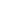 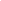 Financiado                                            IMPORTANTE:(*) El participante debe solicitar a su asesor(a) comercial, el modelo de compromiso de pago de la empresa.Por gastos administrativos, si el alumno se retira antes del inicio de la Actividad de Formación Continua (Diplomatura, Programa o Curso) se le descontará el 5% de la inversión total (sin incluir descuentos) por gastos administrativos. Si el retiro se solicita en la fecha de inicio se le descontará el 10% de la inversión total (sin incluir descuentos) más el monto correspondiente a las horas llevadas al momento de solicitar el retiro. Para tal efecto, se contabilizarán el total de horas del curso que se encuentre en ejecución. INVERSIÓN Y FINANCIAMIENTOLugar y Fecha: _______________________________		           ______________________________							                           Firma del AlumnoNombre del ProductoDuraciónHorariosInicio de ClasesNombres y ApellidosDNI CelularFecha de nacimiento                                  E-mail PersonalDirecciónCentro de EstudiosCarrera o EspecialidadCicloNombre de la EmpresaDirecciónDistritoTeléfonoE-mail CorporativoCargo que desempeñaCOMPROBANTE DE PAGO    Boleta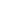 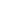 (*) FacturaInversión total (sin descuentos)Descuento total asignado (%)Cuota inicialN° de cuotas restantesValor de cuota mensual (cálculo aproximado incluye descuento)Valor de cuota mensual (cálculo aproximado incluye descuento)REQUISITOS:Ficha de inscripción (*)Copia del DNI.Realizar el pago en línea*El envío de la ficha de inscripción no garantiza la reserva de vacante, para ello deberá realizar el pagoREQUISITOS:Ficha de inscripción (*)Copia del DNI.Realizar el pago en línea*El envío de la ficha de inscripción no garantiza la reserva de vacante, para ello deberá realizar el pagoREQUISITOS:Ficha de inscripción (*)Copia del DNI.Realizar el pago en línea*El envío de la ficha de inscripción no garantiza la reserva de vacante, para ello deberá realizar el pagoREQUISITOS:Ficha de inscripción (*)Copia del DNI.Realizar el pago en línea*El envío de la ficha de inscripción no garantiza la reserva de vacante, para ello deberá realizar el pagoREQUISITOS:Ficha de inscripción (*)Copia del DNI.Realizar el pago en línea*El envío de la ficha de inscripción no garantiza la reserva de vacante, para ello deberá realizar el pagoREQUISITOS:Ficha de inscripción (*)Copia del DNI.Realizar el pago en línea*El envío de la ficha de inscripción no garantiza la reserva de vacante, para ello deberá realizar el pago